ПРОЕКТ                                                                       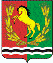 											       АДМИНИСТРАЦИЯ МУНИЦИПАЛЬНОГО ОБРАЗОВАНИЯ МОЧЕГАЕВСКИЙ СЕЛЬСОВЕТ  АСЕКЕЕВСКОГО  РАЙОНА  ОРЕНБУРГСКОЙ  ОБЛАСТИ ПОСТАНОВЛЕНИЕО выявлении правообладателя ранее учтенного земельногоучастка  с кадастровым номером 56:05:1303001:15 В соответствии со статьей 69.1 Федерального закона от 13 июля 2015 года №218-ФЗ "О государственной регистрации недвижимости" администрация муниципального образования Мочегаевский сельсовет  ПОСТАНОВЛЯЕТ:1.В отношении земельного участка с кадастровым номером 56:05:1303001: 15 в качестве его правообладателя, владеющего данным земельным участком на праве собственности  выявлен Плешакова Ольга Герасимовна.2. Право собственности Плешаковой Ольги Герасимовны на указанный в пункте 1 настоящего  постановления земельный участок подтверждается свидетельством на право собственности на земельный участок  серии серия  РФ-XХXIV  ОРБ -05-13 № 0046896 выданного 31.10.1995 года, регистрационная запись № 237  от 21.10.1995 года  Глава муниципального образования                                              Ю.Е.ПереседовИНФОРМАЦИОННОЕ СООБЩЕНИЕ В соответствии со статьей 69.1 Федерального закона от 13.07.2015г. №218-ФЗ "О государственной регистрации недвижимости" Плешакова Ольга Герасимовна, либо иное заинтересованное лицо вправе представить в письменной форме или в форме электронного документа (электронного образа документа) возражения относительно сведений о правообладателе ранее учтенного объекта недвижимости, указанных в ПРОЕКТЕ Постановления, с приложением обосновывающих такие возражения документов (электронных образов таких документов) (при их наличии), свидетельствующих о том, что такое лицо не является правообладателем указанного объекта недвижимости, в течение тридцати дней со дня получения указанным лицом проекта решения.При отсутствии возражения относительно сведений о правообладателе ранее учтенного объекта недвижимости, указанных в ПРОЕКТЕ Постановления, по истечении сорока пяти дней со дня получения Плешаковой Ольгой Герасимовной указанного Проекта, администрацией муниципального образования Мочегаевский сельсовет будет принято решение о выявлении как Плешаковой Ольги Герасимовны правообладателя ранее учтенного объекта недвижимости с кадастровым номером 56:05:1303001:15 .00.00.000 г.                                  село Мочегай	          № ___-п